หนังสือยืนยันการเข้าร่วม
โครงการรับรองมาตรฐานรถโดยสารสาธารณะ (Q-Bus)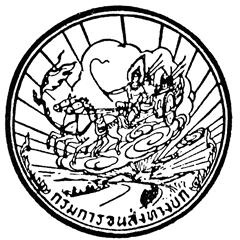 กรมการขนส่งทางบกชื่อสถานประกอบการ   (ภาษาไทย)   											   (ภาษาอังกฤษ)  										ที่อยู่   												โทรศัพท์   		   โทรสาร   			   E-mail   				Web address   										บริษัทที่ได้รับสัญญาอนุญาตการเดินรถ (กรณีเป็นรถร่วมบริการ)   (ภาษาไทย)   											   (ภาษาอังกฤษ)   										ที่อยู่   												โทรศัพท์   			   โทรสาร   		   E-mail   				Web address   										สถานที่ที่ใช้ในการตรวจประเมินมาตรฐานฯ ที่อยู่   																								โทรศัพท์   			   โทรสาร   		ผู้บริหารสูงสุด ชื่อ-สกุล (นาย/นาง/นางสาว)   							ตำแหน่ง   											โทรศัพท์   			   โทรสาร   		   E-mail   				ผู้ติดต่อประสานงาน ชื่อ-สกุล (นาย/นาง/นางสาว)   						ตำแหน่ง   											โทรศัพท์   			   โทรสาร   		   E-mail   				รายละเอียดของกิจการวันที่ก่อตั้งกิจการขึ้นตามกฎหมาย   			ทุนจดทะเบียน   						 ล้านบาทจำนวนพนักงาน   					 คนการรับรองคุณภาพ เช่น ISO 9001 ISO 14001 รางวัลอุตสาหกรรม ฯลฯ[   ] ไม่มี	[   ] มี (ระบุ)   									จำนวนรถรวม						   .....................ข้าพเจ้าขอรับรองว่าข้อมูลที่ให้ไว้ในใบสมัครขอรับรองคุณภาพฯ ถูกต้องตรงกับความจริงทุกประการ และข้าพเจ้าเข้าใจดีว่าหากในระหว่างกระบวนการพิจารณาการให้มาตรฐานรถโดยสารสาธารณะ(Q-Bus) มีข้อมูลใดผิดไปจากที่ข้าพเจ้าได้ให้ไว้ องค์กรของข้าพเจ้าจะไม่ได้รับพิจารณารับรองคุณภาพฯลงชื่อ											(					)ตำแหน่ง								วันที่				/		 /		สำหรับบริษัทที่ได้รับสัญญาอนุญาตการเดินรถ (กรณีเป็นรถร่วมบริการ)ข้าพเจ้าในนามบริษัท 				 ยินยอมให้บริษัทในเครือ (			   ) แสดงความจำนงในการเข้าร่วมโครงการรับรองมาตรฐานรถโดยสารสาธารณะ (Q-Bus)ลงชื่อ											(					)ตำแหน่ง								วันที่				/		 /		*หากมีข้อสงสัยในการกรอกข้อมูล สามารถติดต่อสำนักการขนส่งผู้โดยสาร กรมการขนส่งทางบกโทรศัพท์ 02-271-8888 ดูรายละเอียดได้ที่ https://www.dlt.go.th/th/ ชนิดของรถโดยสารจำนวนรถ (คัน)[   ] รถมาตรฐาน 1 ก 	.....................[   ] รถมาตรฐาน 1 ข .....................[   ] รถมาตรฐาน 1 ข (พิเศษ)  		.....................[   ] รถมาตรฐาน 2 ก			.....................[   ] รถมาตรฐาน 2 ข			.....................[   ] รถมาตรฐาน 2 ค			.....................[   ] รถมาตรฐาน 2 ง			.....................[   ] รถมาตรฐาน 2 จ			.....................[   ] รถมาตรฐาน 3 ก			.....................[   ] รถมาตรฐาน 3 ข			.....................[   ] รถมาตรฐาน 3 ค			.....................[   ] รถมาตรฐาน 3 ง			.....................[   ] รถมาตรฐาน 3 จ			.....................[   ] รถมาตรฐาน 3 ฉ			.....................[   ] รถมาตรฐาน 4 ก			.....................[   ] รถมาตรฐาน 4 ข			.....................[   ] รถมาตรฐาน 4 ค			.....................[   ] รถมาตรฐาน 4 ง			.....................[   ] รถมาตรฐาน 4 (พิเศษ)		.....................[   ] รถอื่นๆ (ระบุ)  ................................................................[   ] รถอื่นๆ (ระบุ)  ................................................................